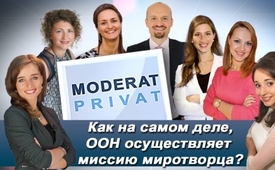 Как на самом деле ООН осуществляет миссию миротворца?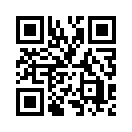 Кто не знает о ней: ООН? Основана после Второй мировой войны: установить мир между народами, защитить человеческое достоинство и свободу, сейчас даже климат и многое другое. ООН, самоотверженно стремясь к миру, свободе и справедливости. Или, может быть, не столь самоотверженна, в конце концов?Katharina: 
&quot;Всемирное влияние ООН&quot;
Добро пожаловать на &quot;ModeratPrivat&quot;! Сегодня мы говорим о слове из 3 букв: одной -Н и двух - О. Оно короткое, но имеет большое влияние. Да, речь идет об ООН. В немецком - звучит как «UNO» , но не имеет отношения к карточной игре, а к названию организации. Организация Объединенных Наций была основана после разрушительных последствий Второй мировой войны и бесчисленных человеческих жертв в целях сохранения мира и защиты свободы и достоинства человека. Сегодня ООН активно работает в различных сферах нашей жизни, будь то медицина, исследования, образование и т.д. Для этой цели у нее есть дочерние организации. Ранее я была знакома далеко не со всеми из них.

Посмотрим для примера... Поехали! 
В структуре ООН существует:
            Продовольственная и сельскохозяйственная организация,
            Международное агентство по атомной энергии,
            Организация гражданской авиации,
            Международный фонд сельскохозяйственного развития,
            Международная организация труда,
            МВФ - Международный валютный фонд,
            Международная организация по морскому судоходству,
            Международный союз телекоммуникаций,
            ЮНЕСКО - Организация по вопросам образования, науки и культуры.
Затем:
            Организация по промышленному развитию
            Организация по туризму
            Всемирный почтовый союз
            ВОЗ - Всемирная организация здравоохранения
            Всемирная организация интеллектуальной собственности
            и Всемирный банк.

Ограничимся пока этим. Сейчас ООН хочет реализовать свои цели и решить большие проблемы современности. Но как выглядит реализация на практике? Хорошо известно, что дерево узнаваемо по его плодам. Действительно ли помощь ООН так самоотверженна? В сегодняшней серии статей вы получите различную информацию от моих коллег, и, возможно, вы также найдете некоторые сведения, которые раньше в вашем сознании не были связаны с ООН. Так что сначала мы переключимся к Наталии.
************************************

   Nathalie:
&quot;ВОЗ инструментализирована педофильской сетью?&quot;
Здравствуйте, меня зовут Наталия, и я здесь, в одной из комнат моих детей. Если вы тоже мама, вас, естественно, интересуют темы, касающиеся детей. И как маму, меня тем более удивляет, что ВОЗ, Всемирная организация охраны здоровья, расширяет свою сферу компетенции за пределы назначения, и, на мой взгляд, весьма сомнительно. В 2011 году совместно с Федеральным центром санитарного просвещения, ВОЗ разработала так называемые стандарты сексуального воспитания в Европе. Хотя детские психологи, врачи и ученые опровергают кажущуюся сексуальную потребность детей, сторонникам секс-бизнеса, все еще открыты двери в школы, детские сады и другие детские учреждения. Поэтому они свободно посещают  детей дошкольного и раннего школьного возраста. Ариан Билеран, детский психолог и автор специализированных книг, прокомментировала и проанализировала некоторые отрывки из этих сексуальных стандартов и выяснила, что за ними стоят и  сотрудничают с ними, хорошо организованные сети педофилов. Такие усилия меня очень пугают, и важно, чтобы родители, педагоги и учителя были проинформированы о том, что здесь происходит, и действительно задавались вопросом, что действительно нужно маленьким детям.
************************************


   Regina: 
&quot;Инклюзивность - вскоре прекращение образования для всех, основанное якобы на потребностях?&quot;
Всем привет. Я Регина. И это мое первое частное шоу Модерат Privat. Сегодня я хочу поговорить с вами об инклюзии и о том, как с ней связана ООН. Позвольте мне еще раз пояснить, что под инклюзивностью в педагогике понимается совместное обучение детей-инвалидов и детей без инвалидности в детских садах и обычных общеобразовательных школах. В принципе, это звучит неплохо! Но какое отношение к этому имеет ООН?    
Я читала статью в газете &quot;S&amp;G Hand-Express – За и Против&quot;, вот эта газета. Актуальные темы обобщены в короткой и четкой статье. И я прочитаю вам первый абзац. Заголовок гласит: &quot;Инклюзивность - вскоре прекращение образования для всех, основанное якобы на потребностях?» Конвенция ООН о правах инвалидов была принята в качестве обязательного договора в рамках международного права в 2006 году. Она направлена на содействие обеспечению равных возможностей и &quot;образования для всех&quot; посредством инклюзивного образования&quot;. В то время в Германии существовала самая дифференцированная система специального образования в мире. Существовали различные отделения школ, хорошо подготовленные учителя и небольшие учебные группы. И именно так, на самом деле было оказано содействие тем, кто нуждается в особой защите. Именно благодаря такому дифференцированному подходу достигается оптимальное образование, позволяющее удовлетворять индивидуальные потребности. И теперь в игру вступает ООН. Она классифицировала это как дискриминационное, и потому неравное обращение, и заменила его инклюзивным. В конкретном плане это означает, что все дети обучаются вместе, независимо от того, являются ли они нормально развитыми или находятся в неблагоприятном положении в каком-либо отношении. И это звучит очень хорошо. Но на практике, к сожалению, реальность такова: дети с ограниченными возможностями больше не получают той поддержки, которая им необходима для оптимального обучения, и поэтому они полностью перегружены. С другой стороны, другие учащиеся испытывают трудности из-за отсутствия соответствующего уровня. Таким образом, вместо &quot;образования для всех&quot; ООН продвигает сейчас &quot;образование ни для кого&quot;.
************************************


  Roman: 
&quot;МВФ - инструмент для ограбления стран&quot;.
Приветствую всех, я Роман и расскажу вам сегодня кое-что о Междуна-родном валютном фонде (МВФ). МВФ является подорганизацией ООН, официально помогающей в преодолении платежных трудностей. Кредиты используются для стабилизации финансовых показателей стран. Джон Перкинс - бывший сотрудник ЦРУ, высказался об этом: &quot;МВФ, крупные корпорации и Всемирный банк работают вместе, чтобы содействовать приватизации и эксплуатации более бедных стран. Если страны отказываются от кредитов, то им помогают, например, путем проведения тайных террористических операций. Поэтому они вынуждены, так сказать, прибегать к кредитной помощи. Условия кредитования, однако, таковы, что страны вынуждены повышать налоги, сокращать пенсии и вынуждены начинать приватизацию. Если страны не могут урегулировать свои платежные условия кредитами, они должны позволить крупным корпорациям добывать у них сырье для погашения долгов. То есть ООН, наоборот, не поддерживает беднейшие страны, нет, она даже поощряет разграбление более бедных стран.
************************************


  Judith:
&quot;Что решает Совет Безопасности ООН?&quot;
Всем привет. Я - Джудит, и снова здесь, на природе, с овцами. Так же мирно, как и овцы, такого бы покоя желали и мы, люди. И поскольку я знала об ООН только поверхностно, я сначала думала, что ООН существует только для того, чтобы обеспечить мир во всем мире.
Как мы уже видели, ООН оказывает влияние и на другие сферы. Но есть и так называемый Совет Безопасности ООН, созданный специально для защиты мира во всем мире с помощью вооружённых сил. В Уставе ООН есть запрет на насилие. Иными словами, если бы все к нему присоединились, мир во всем мире был бы уже обеспечен. Но Совет Безопасности ООН может также принимать решения о военных миссиях.
В случае принятия решения в Совете Безопасности ООН заседают 15 членов, пять из которых являются постоянными членами, а остальные десять меняются по очереди. Пять постоянных членов означают, что они просто представлены каждый раз. Это Россия, Китай, Франция, Великобритания и США. Именно эти пятеро также имеют право вето. Иными словами, если какое-либо решение им не подходит, они могут использовать свое вето для блокирования этого решения. И это уже не раз происходило, но, тем не менее, США вели уже около 55 войн с момента основания ООН, не будучи наказанными ООН за это. На самом деле, они, так сказать, сами себя контролируют.
Историк и исследователь мира доктор Даниэль Ганзер… историк и исследователь мира – такое название может показаться сложным, но у этого человека есть настоящий дар, изложить суть дела так, чтобы все поняли. Так вот он сказал: &quot;Если пять постоянных членов Совета Безопасности ООН, также являются пятью крупнейшими экспортерами оружия, то для понимания того, что что-то не так, докторского титула в международной мировой истории вам не нужно&quot;. И так оно и есть: «Что-то не так с верхушкой Совета Безопасности ООН».
Это с моей стороны по теме ООН. Пока и до встречи в следующий раз.
************************************


  Katja:
&quot;Как ООН реализует свои цели&quot;
Спасибо, дорогая Джудит. Я также сердечно приветствую вас со своей стороны. Меня зовут Катя. И я хотела бы поговорить о том, как ООН реализует свои цели. И причём на примере популярной темы гендер-нивелирования полов. Здесь мы видели, как юридически необязательный договор ООН в течение нескольких лет стал национальным законодательством. С 1985 года эта идеология находит широкую огласку при помощи таких слов как равенство, равноправие и справедливость. Затем, в 1995 году, 10 лет спустя, этот термин официально появился в программе ООН. И было разъяснено, что в будущем, каждый человек, который рассматривает мужчину и женщину не как равных, а как взаимодополняющих существ и поддерживает материнство как особое призвание женщин, будет рассматриваться как фундаменталист. В 1999 году цели гендерной программы были также включены в директивы ЕС! Так неужели в этом ярко не проявляется влияние ООН на весь мир, когда ее решения систематически реализуются государствами-членами. В настоящее время эта же схема вновь применяется и в миграционном пакте ООН. И снова ООН лицемерно притворяется, что пакт &quot;не является юридически обязательным&quot; и &quot;политически обязательным&quot;. И все же именно ООН под прикрытием мира навязывает свои цели странам-участницам!
Это с моей стороны. А теперь я передаю слово женщине, которая гордится тем, что она домохозяйка и многодетная мать.
************************************


  Sieglinde:
&quot;История Организации Объединенных Наций и ее тайная цель&quot;.
Я желаю рассказать об истории ООН и тайной цели ее создания. По официальному мнению, создание ООН было реакцией на ужасные последствия Второй мировой войны. Но, по данным ExpressZeitung, планы создания такой организации появились гораздо раньше: еще в 1890-х годах состоятельный британский предприниматель Сесил Роудс сформулировал, что &quot;британцы должны править миром&quot;. С этой целью он основал секретную организацию с британским банкиром лордом Ротшильдом и политиком лордом Милнером. Их цель: господство над миром. На Версальской конференции после Первой мировой войны эта группа подготовила Версальский договор и учредила Лигу Наций. Британский экономист Джон Мэйнард Кейнс предсказал, что этот договор практически приведет к следующей войне. Его предсказание сбылось с началом Второй мировой войны. После этой жестокой войны государства были готовы к идее ООН. На Ялтинской (Крымской) конференции 4 февраля 1945 года Рузвельт, Сталин и Черчилль, чьи страны финансировались банками Ротшильдов, согласовали Устав ООН, который 26 июня 1945 года подписали 50 государств. Таким образом, создание ООН представляет собой еще один шаг в этой давно запланированной стратегии мирового господства, инициированной Сесилом Роудзом и лордом Ротшильдом...&quot;. Прислушайтесь только к одной из цитат Дэвида Рокфеллера – лидера господствующей в то время клики. «Некоторые, в результате моих высказываний, даже думают, что мы являемся частью тайной группировки, работающей против интересов США, характеризуя меня и мою семью как &quot;интернационалистов&quot; и заговорщиков, которые вместе с другими во всем мире создают интегрированную глобальную политическую и экономическую структуру - единый мир, если хотите. Если это обвинение -  то я виновен, и я горжусь этим&quot; 
************************************


  Katharina: 
&quot;Миграционный пакт раскрывает цели ООН&quot;.
 В конце нашей серии статей давайте еще раз поговорим о миграционном пакте, о котором Катя уже упоминала. Он был принят в декабре 2018 года, но инициирован и продвигается ООН. Однако, по мнению &quot;Express Zeitung&quot;, речь идет не о классическом законе об убежище, а скорее о возможности массовой миграции посредством этого пакта. С одной стороны, это проблематично для стран назначения, поскольку они вынуждены безоговорочно открывать границы, а с другой стороны, это также ослабляет такие страны происхождения, как, к примеру, Сирия. Чаще всего в Германию и другие страны приезжает молодежь. Пенсионеры, мамы с детьми, остаются без присмотра. Но как все это будет функционировать, когда дело доходит до восстановления страны и молодых людей не хватает? В конечном счете, Пакт легализует незаконное и нерегулярное перераспределение толпы людей вместо того, чтобы бороться с реальными причинами войны на местах.
Разве это не говорит само за себя, если мы говорим о сохранении мира во всем мире? Но ясно одно: если кто-то хочет захватить власть, он сделает все, что в его силах, чтобы дестабилизировать и переломить уже существующие и функционирующие структуры. Потому что только тогда страна, которая лежит в руинах и не может больше ничего сделать, готова отдать свою национальную независимость ради мирового правительства. Мы также кратко и просто изложили этот принцип в нашем короткометражном документальном фильме &quot;Как функционируют современные войны&quot;. Я вам очень его рекомендую. Да, это пока что некоторая информация об ООН. Конечно, можно было бы сказать гораздо больше. Если вы хотите провести дополнительные исследования, я могу порекомендовать декабрьский номер журнала &quot;Express Zeitung&quot; за 2018 год. В начале нашей серии статей мы заметили, что ООН хочет сосредоточиться и обеспечить мир во всем мире. И это именно то, чего все хотят: мир во всем мире без страданий, без войн.
ООН претендует на удовлетворение этой жажды и оказание помощи всему человечеству. Для этого она постепенно проникла во все возможные сферы жизни, и обретает все большее влияние. Но вопрос лишь в том, достигнет ли она, таким образом, своей цели. Лучший мир, никогда не может быть достигнут, под давлением сверху.
Лучший мир растет только снизу, через каждого из нас, через тебя и меня, двигаясь вперед вместе с внутренним водительством.
Певец по имени Павел прекрасно подытожил это в своей песне (www.kla.tv/9162): 
&quot;Новый мир начинается дома. И больше нигде это не начинается. И нигде больше я не могу набраться смелости, и понять, что я действительно могу что-то изменить...&quot; Ты с нами?от mv./jkr./bj./ah./lnc./dkbr./bl./sf./sd./drk./pi./rw.Источники:https://www.unric.org/html/german/pdf/Die_UNO_im_Ueberblick.pdf

https://www.kla.tv/12739

https://www.kla.tv/7274

ExpressZeitung 22 Dez. 2018 S. 56-60
https://www.kla.tv/7459

ExpressZeitung Nr. 22/2018 S. 66-69
ExpressZeitung Nr. 22/2018 S. 43
https://www.youtube.com/watch?v=DD2CEMFpL7k

https://www.kla.tv/8866

https://www.youtube.com/watch?v=GF4q0v-iRhw

http://www.feg-waeldi.ch/pdf/gender_mainstreaming_handout.pdf

https://demofueralle.blog/2018/12/17/un-genderprogrammierung-durch-sexualerziehung-zugriff-auf-die-jugend/

ExpressZeitung Nr. 22/2018, S. 13-31
ExpressZeitung Nr. 22/2018 S.1
ExpressZeitung Nr. 22/2018 S. 71-87
https://www.kla.tv/13675Может быть вас тоже интересует:---Kla.TV – Другие новости ... свободные – независимые – без цензуры ...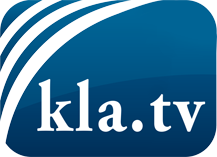 О чем СМИ не должны молчать ...Мало слышанное от народа, для народа...регулярные новости на www.kla.tv/ruОставайтесь с нами!Бесплатную рассылку новостей по электронной почте
Вы можете получить по ссылке www.kla.tv/abo-ruИнструкция по безопасности:Несогласные голоса, к сожалению, все снова подвергаются цензуре и подавлению. До тех пор, пока мы не будем сообщать в соответствии с интересами и идеологией системной прессы, мы всегда должны ожидать, что будут искать предлоги, чтобы заблокировать или навредить Kla.TV.Поэтому объединитесь сегодня в сеть независимо от интернета!
Нажмите здесь: www.kla.tv/vernetzung&lang=ruЛицензия:    Creative Commons License с указанием названия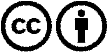 Распространение и переработка желательно с указанием названия! При этом материал не может быть представлен вне контекста. Учреждения, финансируемые за счет государственных средств, не могут пользоваться ими без консультации. Нарушения могут преследоваться по закону.